Prijslijst zelfbouw kavels Megen 
Megen Zuid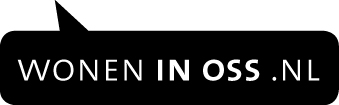 KavelnummerGrootte m2Prijs ex BTWPrijs incl BTW1580€133.650,00€161.716,502655€142.931,25€172.946,81